ПРАВИТЕЛЬСТВО САРАТОВСКОЙ ОБЛАСТИУПРАВЛЕНИЕ ВЕТЕРИНАРИИПРИКАЗот 28 декабря 2023 г. N 294ОБ УТВЕРЖДЕНИИ СОСТАВА И ПОЛОЖЕНИЯОБ ОБЩЕСТВЕННОМ СОВЕТЕ ПРИ УПРАВЛЕНИИ ВЕТЕРИНАРИИПРАВИТЕЛЬСТВА САРАТОВСКОЙ ОБЛАСТИВ соответствии с Законом Саратовской области от 9 декабря 2015 года N 165-ЗСО "О некоторых вопросах организации и осуществления общественного контроля на территории Саратовской области" приказываю:1. Утвердить состав общественного совета управления ветеринарии Правительства Саратовской области согласно приложению N 1.2. Утвердить Положение об общественном совете при управлении ветеринарии Правительства Саратовской области согласно приложению N 2.3. Утвердить Кодекс этики членов общественного совета при управлении ветеринарии Правительства Саратовской области согласно приложению N 3.4. Приказ управления ветеринарии Правительства Саратовской области от 29.03.2021 N 74 "Об утверждении состава и Положения об общественном совете при управлении ветеринарии Правительства Саратовской области" признать утратившим силу.5. Контроль за исполнением настоящего приказа оставляю за собой.Начальник управленияА.А.БАЛАЛАЕВПриложение N 1к приказууправления ветеринарии Правительства Саратовской областиот 28 декабря 2023 г. N 294СОСТАВОБЩЕСТВЕННОГО СОВЕТА ПРИ УПРАВЛЕНИИ ВЕТЕРИНАРИИПРАВИТЕЛЬСТВА САРАТОВСКОЙ ОБЛАСТИПриложение N 2к приказууправления ветеринарии Правительства Саратовской областиот 28 декабря 2023 г. N 294ПОЛОЖЕНИЕОБ ОБЩЕСТВЕННОМ СОВЕТЕ ПРИ УПРАВЛЕНИИ ВЕТЕРИНАРИИПРАВИТЕЛЬСТВА САРАТОВСКОЙ ОБЛАСТИ1. Общие положения1.1. Настоящее Положение разработано в соответствии с Федеральным законом от 21.07.2014 N 212-ФЗ "Об основах общественного контроля в Российской Федерации", Законом Саратовской области от 09.12.2015 N 165-ЗСО "О некоторых вопросах организации и осуществления общественного контроля на территории Саратовской области", постановлением Губернатора Саратовской области от 21.07.2016 N 183 "Об утверждении Типового положения об общественных советах при исполнительных органах Саратовской области", определяет компетенцию, порядок формирования и деятельности общественного совета при управлении ветеринарии Саратовской области (далее - Общественный совет).1.2. Общественный совет является постоянно действующим коллегиальным совещательным органом при управлении ветеринарии Правительства Саратовской области (далее - Управление), решения которого носят рекомендательный характер.1.3. Общественный совет при Управлении призван обеспечить учет потребностей и интересов граждан Российской Федерации, защиту прав и свобод граждан Российской Федерации и прав общественных объединений при осуществлении государственной политики в сфере ветеринарии.1.4. В своей деятельности Общественный совет руководствуется Конституцией Российской Федерации, федеральными конституционными законами, федеральными законами, актами Президента Российской Федерации и Правительства Российской Федерации, законами Саратовской области, постановлениями и распоряжениями Губернатора Саратовской области и Правительства Саратовской области, правовыми актами Управления, а также настоящим Положением.1.5. Члены Общественного совета исполняют свои обязанности на общественных началах.2. Права общественного совета2.1. Осуществлять общественный контроль в формах и порядке, предусмотренным законодательством Российской Федерации и Саратовской области.2.2. Проводить слушания по приоритетным направлениям деятельности Управления.2.3. Взаимодействовать со средствами массовой информации по итогам проведенных заседаний.2.4. Участвовать в оценке эффективности государственных закупок Управления и подведомственных учреждений.2.5. Рассматривать ежегодные планы Управления в сфере ветеринарной деятельности, участвовать в подготовке публичного отчета по их исполнению.2.6. Утверждать результаты общественных обсуждений, решений, отчетов по итогам общественной экспертизы нормативно-правовых актов, направленные на совершенствование деятельности Управления и подведомственных учреждений.3. Полномочия общественного совета3.1. Проведение оценки качества работы Управления и подведомственных учреждений на основе изучения результатов общественного мнения. Определение критериев эффективности работы.3.2. Выступать в качестве инициаторов, организаторов мероприятий, проводимых при осуществлении общественного контроля, а также участвовать в проводимых мероприятиях.3.3. Приглашать на заседания начальника Управления, начальников территориальных отделов, начальников подведомственных учреждений, представителей общественных объединений и организаций.3.4. Создавать комиссии, рабочие группы по вопросам, отнесенным к компетенции общественного совета.3.5. При необходимости приглашать к работе общественные советы граждан Российской Федерации, общественные объединения и иные организации, представители которых не вошли в состав общественного совета при Управлении. Работа может осуществляться непосредственно путем представления отзывов, предложений, замечаний или иных формах, определяемых председателем Общественного совета при Управлении.3.6. Запрашивать, в соответствии с законодательством Российской Федерации, у органов государственной власти, органов местного самоуправления, государственных и муниципальных организаций, иных органов и организаций, осуществляющих в соответствии с федеральным законодательством и законодательством Саратовской области отдельные публичные полномочия, необходимую для осуществления общественного контроля информацию, не противоречащую Федеральному закону РФ от 27 июля 2006 г. N 149-ФЗ "Об информации, информационных технологиях и о защите информации".3.7. Информировать органы власти Саратовской области и широкую общественность о выявленных в ходе контроля нарушениях.3.8. По согласованию с начальником Управления, создавать в информационно-телекоммуникационной сети Интернет собственные сайты, в том числе с возможностью предоставления онлайн-услуг (интернет-трансляций заседаний общественных советов, открытия дискуссионных модулируемых площадок (форумов), личных кабинетов членов общественных советов и т.п.).3.9. Привлечение граждан и заинтересованных организаций к реализации социально значимых проектов и мероприятий в сфере деятельности Управления.4. Обязанности членов общественного совета4.1. Участвовать в мониторинге качества оказания ветеринарных услуг подведомственных учреждений Управления.4.2. Не создавать препятствий законной деятельности Управления.4.3. Соблюдать конфиденциальность полученной в ходе осуществления общественного контроля информации, если ее распространение ограничено федеральными законами.4.4. Обнародовать информацию о своей деятельности по осуществлению общественного контроля и о результатах контроля в соответствии Федеральным законом РФ от 21.07.2014 N 212-ФЗ "Об основах общественного контроля в Российской Федерации".4.5. Нести иные обязанности, предусмотренные законодательством Российской Федерации.5. Порядок формирования общественного совета5.1. Членами Общественного совета не могут быть лица:а) замещающие государственные должности Российской Федерации, государственные должности Саратовской области, государственные должности иного субъекта Российской Федерации, должности государственной гражданской службы (государственной службы иного вида), должности муниципальной службы, муниципальные должности;б) лица, признанные недееспособными или ограниченно дееспособными на основании решения суда;в) лица, имеющие непогашенную или неснятую судимость;г) лица, не имеющие гражданства;д) лица, имеющие двойное гражданство.5.2. Срок полномочий членов Общественного совета составляет 3 года с момента проведения первого заседания Общественного совета вновь сформированного состава.5.3. Общественный совет формируется на основе добровольного участия в их деятельности граждан Российской Федерации.5.4. Состав Общественного совета формируется Управлением по согласованию с Общественной палатой (по согласованию). В состав Общественного совета по согласованию включаются представители профессиональных объединений и иных социальных групп, осуществляющих свою деятельность в сфере ветеринарии.5.5. Состав Общественного совета формируется из числа кандидатов, выдвинутых в члены Общественного совета, в следующих пропорциях:а) кандидаты в члены Общественного совета в количестве 1/2 от указанного в пункте 5.6 настоящего положения количественного состава Общественного совета выдвигаются по согласованию общественными объединениями и иными негосударственными некоммерческими организациями, научными и образовательными организациями, расположенными на территории Саратовской области;б) кандидаты в члены Общественного совета в количестве 1/4 от указанного в пункте 5.6 настоящего положения количественного состава Общественного совета выдвигаются Общественной палатой;в) кандидаты в члены Общественного совета в количестве 1/4 в пункте 5.6 настоящего положения количественного состава общественного совета выдвигаются Управлением.5.6. Общая численность членов Общественного совета при Управлении составляет не более 40 человек.5.7. В целях формировании состава Общественного совета на официальном сайте Управления ветеринарии - http://uprvet.ru размещается уведомление о начале процедуры формирования состава Общественного совета (далее уведомление).В случае формирования состава Общественного совета в связи с истечением срока полномочий действующего состава уведомление размещается на официальном сайте Управления не позднее чем за 3 месяца до истечения полномочий членов действующего состава Общественного совета.В уведомлении указываются требования к кандидатам в члены Общественного совета, срок и адрес направления организациями и лицами, указанными в пункте 5.5 настоящего положения, писем о выдвижении кандидатов в состав Общественного совета. К уведомлению должны быть приложены форма согласия кандидата на выдвижение его кандидатуры в Общественный совет и опубликование его персональных данных, а также форма подтверждения отсутствия у кандидата ограничений для вхождения в состав Общественного совета. Указанный срок составляет 1 месяц с момента размещения уведомления на официальном сайте Управления в информационно-телекоммуникационной сети Интернет.5.8. 1/2 состава Общественного совета из числа кандидатов, выдвинутых Общественной палатой и Управлением, утверждается соответствующим приказом Управления в течение 7 рабочих дней со дня истечения срока, с момента размещения уведомления о начале процедуры формирования состава общественного совета.5.9. Кандидаты в члены общественного совета направляют в Управление следующие документы:а) заявление о включении в Общественный совет по форме согласно приложению N 1 к настоящему положению;б) анкета кандидата в члены общественного совета по форме согласно приложению N 2 к настоящему положению;в) согласие на обработку персональных данных по форме согласно приложению N 3 к настоящему положению.5.10. При выдвижении кандидатов, указанных в п. 5.5 настоящего положения, кандидаты в члены общественного совета направляют также:а) решение о выдвижении кандидата, принятое общественным объединением и (или) иной негосударственной некоммерческой организацией, научной и (или) образовательной организацией, расположенными на территории Саратовской области, советом Общественной палаты;б) письмо начальника Управления, содержащее предложение о выдвижении кандидата.5.11. Общественные объединения и иные негосударственные некоммерческие организации, научные и образовательные организации, Общественная палата (по согласованию) в течение 7 рабочих дней со дня истечении срока Общественного совета направляют в Управление письмо о выдвижении кандидатов в члены общественного совета, в котором указывается фамилия, имя, отчество кандидата, дата его рождения, сведения о месте работы кандидата, гражданстве, о его соответствии требованиям, предъявляемым к кандидатам в члены Общественного совета, биографическую справку кандидата, согласие кандидата на выдвижение его в члены Общественного совета и опубликование его персональных данных, а также подтверждение отсутствия у него ограничений для вхождения в состав Общественного совета.5.12. В течение 10 рабочих дней со дня завершения рабочих дней приема писем о выдвижении кандидатов в члены Общественного совета, Управление формирует сводный перечень выдвинутых кандидатов с указанием принадлежности кандидатов к Управлению.5.13. Управление включает в сводный список всех кандидатов, представленных организациями и лицами, за исключением кандидатов, которые не могут быть членами Общественного совета в соответствии с пунктом 5.1 настоящего положения.5.14. Биографические данные кандидатов, о выдвижении которых в Общественный совет поступили письма, подлежат опубликованию на сайте Управления в течение одного рабочего дня с даты поступления указанных писем в объеме, указанном в согласии на опубликование персональных данных кандидата.5.15. Члены Общественного совета из числа кандидатов, выдвинутых Общественной палатой и Правительством Саратовской области, утвержденные приказом Правительством Саратовской области, в течение 5 рабочих дней со дня получения от Правительства Саратовской области сводного списка всех кандидатов направляют в Управление рекомендации по утверждению членами Общественного совета кандидатов, выдвинутых общественными объединениями и иными некоммерческими организациями, научными и образовательными организациями.5.16. Управление не позднее 15 рабочих дней со дня получения рекомендаций по утверждению членами общественного совета кандидатов, выдвинутых общественными объединениями и иными некоммерческими организациями, научными и образовательными организациями, научными и образовательными организациями, утверждает приказом исполнительного органа области состав.5.17. В течение 5 рабочих дней со дня подписания приказа, указанного в пункте 5.14 настоящего положения, Управление размещает информацию о составе Общественного совета на официальном сайте Управления, а также направляет кандидатам уведомление о включении (об отказе во включении) в члены Общественного совета.5.18. В случае досрочного прекращения полномочий члена Общественного совета утверждение нового члена общественного совета осуществляется в течение 30 календарных дней Управлением.5.19. Полномочия члена Общественного совета прекращаются в случаях:а) истечения срока его полномочий;б) подачи им заявления о выходе из состава общественного совета;в) вступления в законную силу вынесенного в отношении него обвинительного приговора суда;г) признания его недееспособным, безвестно отсутствующим или умершим на основании решения суда, вступившего в законную силу;д) назначения его на государственную должность Российской Федерации и субъекта Российской Федерации, должность государственной гражданской службы Российской Федерации и субъекта Российской Федерации, муниципальную должность и должность муниципальной службы или избрания на выборную должность в органе местного самоуправления;е) его смерти;ж) получения гражданства иностранного государства.6. Органы общественного совета6.7. Члены Общественного совета на первом заседании избирают председателя общественного совета и его заместителя.6.8. Председатель Общественного совета избирается из членов общественного совета из числа кандидатур, выдвинутых совместно Общественной палатой и начальником Управления, либо членами Общественного совета (включая возможное самовыдвижение).6.9. В качестве кандидатов на должность председателя общественного совета могут быть выдвинуты лица, имеющие значительный опыт работы в сфере ветеринарии более 2 лет.7. Порядок деятельности общественного совета7.7. Первое заседание Общественного совета проводится не позднее чем через 30 дней после утверждения состава Общественного совета.7.8. Общественный совет осуществляет свою деятельность в соответствии с планом работы на год, согласованным с начальником Управления и утвержденным председателем Общественного совета, определяя перечень вопросов, рассмотрение которых на заседаниях Общественного совета является обязательным.7.9. Основной формой деятельности Общественного совета являются заседания, которые проводятся не реже одного раза в квартал и считаются правомочными при присутствии на нем не менее половины его членов. По решению председателя Общественного совета может быть проведено внеочередное заседание.7.10. Решения Общественного совета по рассмотренным вопросам принимаются открытым голосованием простым большинством голосов (от числа присутствующих).7.11. При равенстве голосов решающим является голос председательствующего на заседании.7.12. Решения общественного совета отражаются в протоколах его заседаний, утверждаемых в течение 10 календарных дней со дня заседания общественного совета, копии которых представляются ответственным секретарем Общественного совета членам Общественного совета в течение 15 календарных дней со дня утверждения протокола. Информация о решениях Общественного совета, одобренных на заседаниях Общественного совета, заключения и результаты экспертиз по рассмотренным проектам нормативных правовых актов и иным документам, план работы на год, а также ежегодный отчет об итогах деятельности Общественного совета в обязательном порядке подлежат опубликованию в информационно-телекоммуникационной сети Интернет, в том числе на интернет-ресурсах, согласованных с Управлением.7.13. Члены Общественного совета, не согласные с решением Общественного совета, вправе изложить свое особое мнение, которое в обязательном порядке вносится в протокол заседания.7.14. За 10 календарных дней до начала заседания Общественного совета ответственные за рассмотрение вопросов члены Общественного совета представляют секретарю общественного совета информационные и иные материалы. Секретарь Общественного совета за 5 календарных дней до начала заседания Общественного совета представляет указанные материалы начальнику Управления и членам Общественного совета.7.15. Председатель Общественного совета:а) организует работу Общественного совета и председательствует на его заседаниях;б) подписывает протоколы заседаний и другие документы Общественного совета;в) формирует при участии членов Общественного совета и утверждает план работы, повестку заседания и состав экспертов и иных лиц, приглашаемых на заседание общественного совета;г) контролирует своевременное уведомление членов Общественного совета о дате, месте и повестке предстоящего заседания, а также об утвержденном плане работы общественного совета;д) вносит предложения по проектам документов и иных материалов для обсуждения на заседаниях общественного совета и согласует их;е) контролирует своевременное направление членам Общественного совета протоколов заседаний и иных документов материалов;ж) вносит предложения и согласовывает состав информации о деятельности общественного совета, обязательной для размещения на официальном сайте Управления в информационно-телекоммуникационной сети Интернет;з) взаимодействует с начальником Управления по вопросам реализации решений общественного совета;и) принимает решение, в случае необходимости, о проведении заочного заседания Общественного совета, решения на котором принимаются путем опроса его членов;к) принимает меры по предотвращению и (или) урегулированию конфликта интересов у членов общественного совета.7.16. Заместитель председателя общественного совета:а) по поручению председателя общественного совета председательствует на заседаниях в его отсутствие (отпуск, болезнь и т.п.);б) участвует в подготовке планов работы Общественного совета, формировании состава экспертов и иных лиц, приглашаемых на заседание общественного совета;в) обеспечивает коллективное обсуждение вопросов, внесенных на рассмотрение общественного совета.7.17. Члены общественного совета имеют право:а) вносить предложения по формированию повестки дня заседаний Общественного совета;б) возглавлять комиссии и рабочие группы, формируемые Общественным советом;в) предлагать кандидатуры экспертов для участия в заседаниях Общественного совета;г) участвовать в подготовке материалов по рассматриваемым вопросам;д) представлять свою позицию по результатам рассмотренных материалов при проведении заседания общественного совета путем опроса в срок не более 10 календарных дней с даты направления им материалов;е) в установленном порядке знакомиться с обращениями граждан, в том числе направленными с использованием информационно-телекоммуникационной сети Интернет, о нарушении их прав, свобод и законных интересов в сфере ветеринарии, а также с результатами рассмотрения таких обращений;ж) принимать участие в заседаниях Управления;з) принимать участие в порядке, определяемом начальником Управления, в приеме граждан, осуществляемом должностными лицами Управления;и) запрашивать отчетность о реализации рекомендаций Общественного совета, направленных Управлению;к) оказывать Управлению содействие в разработке проектов нормативных правовых актов и иных юридически значимых документов;л) свободно выйти из Общественного совета по собственному желанию;м) входить в состав конкурсной и аттестационной комиссий Управления;н) входить по решению уполномоченного лица в состав комиссии по соблюдению требований к служебному поведению и урегулированию конфликта интересов.7.12. Члены Общественного совета обладают равными правами - при обсуждении вопросов и голосовании.7.13. Члены Общественного совета обязаны лично участвовать в заседаниях Общественного совета и не вправе делегировать свои полномочия другим лицам. Члены Общественного совета исполняют свои обязанности на общественных началах.7.14. Ответственный секретарь Общественного совета:а) уведомляет членов Общественного совета о дате, месте и повестке предстоящего заседания, а также об утвержденном плане работы Общественного совета;б) готовит и согласует с председателем Общественного совета проекты документов и иных материалов для обсуждения на заседаниях Общественного совета;в) ведет, оформляет, согласует с председателем Общественного совета и рассылает членам Общественного совета протоколы заседаний и иные документы и материалы;г) хранит документацию Общественного совета и готовит в установленном порядке документы для архивного хранения и уничтожения;д) в случае проведения заседания Общественного совета путем опроса его членов обеспечивает направление всем членам Общественного совета необходимых материалов и сбор их мнений по результатам рассмотрения материалов;е) готовит и согласовывает с председателем Общественного совета состав информации о деятельности общественного совета, обязательной для размещения на официальном сайте Управления в информационно-телекоммуникационной сети Интернет.7.15. Члены Общественного совета обязаны соблюдать Кодекс этики члена Общественного совета, который утверждается Общественным советом.7.16. Общественный совет в срок до 15 января года, следующего за отчетным в целях обобщения практики работы, направляет в министерство внутренней политики и общественных отношений области и Общественную палату области ежегодный отчет о своей работе.Приложение N 1к Положениюоб общественном совете при управлении ветеринарииПравительства Саратовской области                                     ______________________________________                                      (наименование исполнительного органа                                     ______________________________________                                                    области)                                     от ___________________________________                                            (фамилия, имя, отчество)                                 Заявление        о включении в общественный совет при управлении ветеринарии                     Правительства Саратовской областиЯ, _______________________________________________________________________,                   (фамилия, имя, отчество (при наличии)прошу включить меня в состав общественного совета при__________________________________________________________________________.               (наименование исполнительного органа области)    В   случае   согласования  моей  кандидатуры  подтверждаю  соответствиетребованиям,  предъявляемым к члену общественного совета при исполнительноморгане  области,  и  выражаю  свое  согласие  войти  в состав общественногосовета.    К заявлению прилагаю:анкету кандидата в общественный совет;согласие на обработку персональных данных;решение о выдвижении кандидата в члены общественного совета/копиюписьма ___________________________________________________________________,             (наименование должности руководителя организации)содержащего предложение о выдвижении кандидата в члены общественного совета(при наличии)."___"__________________ 20___ года   ____________ _________________________                                       (подпись)          (Ф.И.О.)Приложение N 2к Положениюоб общественном совете при управлении ветеринарииПравительства Саратовской областиАнкетакандидата в члены общественного совета при управленииветеринарии Правительства Саратовской областиПриложение N 3к Положениюоб общественном совете при управлении ветеринарииПравительства Саратовской областиЯ, _______________________________________________________________________,                (фамилия, имя, отчество дата рождения лица)___________________________________________________________________________    (наименование основного документа, удостоверяющего личность, и его                                реквизиты)проживающий(ая) по адресу: _____________________________________, в порядкеи  на  условиях,  определенных Федеральным от 27 июля 2006 года N 152-ФЗ "Оперсональных   данных",   выражаю   управлению   ветеринарии  ПравительстваСаратовской области, расположенному(ной) по адресу: Саратовская область, г.Саратов,  ул.  Шехурдина,  д.  1  (далее - оператор), согласие на обработкуперсональных  данных, указанных в анкете кандидата в общественный совет приуправлении ветеринарии Правительства Саратовской области.    Я  предоставляю оператору право осуществлять следующие действия с моимиперсональными   данными:   сбор,   систематизация,   накопление,  хранение,уточнение    (обновление,    изменение),    использование,   обезличивание,блокирование, уничтожение персональных данных, передача персональных данныхпо  запросам органов государственной власти Саратовской области в рамках ихполномочий)  с  использованием  машинных  носителей  или по каналам связи ссоблюдением  мер, обеспечивающих их защиту от несанкционированного доступа,размещение  их  на  официальном  сайте управления ветеринарии ПравительстваСаратовской области (http://uprvet.ru) в информационно-телекоммуникационнойсети Интерне    Оператор    вправе   осуществлять   смешанную   (автоматизированную   инеавтоматизированную)   обработку   моих  персональных  данных  посредствомвнесения  их  в  электронную  базу  данных,  включения в списки (реестры) иотчетные     формы,    предусмотренные    документами,    регламентирующимипредставление   отчетных  данных  (документов).  Срок  действия  настоящегосогласия  ограничен сроком полномочий общественного совета, членом которогоя являюсь.    Я  оставляю  за  собой  право  отозвать  настоящее согласие посредствомсоставления  соответствующего  письменного  документа,  который  может бытьнаправлен мной в адрес оператора по почте заказным письмом с уведомлением овручении  либо  вручен  лично  под  расписку  уполномоченному представителюоператора.    В  случае  получения  моего  письменного заявления об отзыве настоящегосогласия  на  обработку  персональных данных оператор обязан уничтожить моиперсональные  данные,  но не ранее срока, необходимого для достижения целейобработки  моих  персональных  данных.  Я  ознакомлен(а) с правами субъектаперсональных  данных,  предусмотренными Федерального закона от 27 июля 2006года N 152-ФЗ "О персональных данных"."___"__________________ 20___ года   ____________ _________________________                                       (подпись)          (Ф.И.О.)Приложение N 3к Положениюоб общественном совете при управлении ветеринарииПравительства Саратовской областиКОДЕКСЭТИКИ ЧЛЕНОВ ОБЩЕСТВЕННОГО СОВЕТА ПРИ УПРАВЛЕНИИВЕТЕРИНАРИИ ПРАВИТЕЛЬСТВА САРАТОВСКОЙ ОБЛАСТИОбщественный совет при управлении ветеринарии Правительства Саратовской области (далее - Общественный совет) сформирован в целях обеспечения согласования общественно значимых интересов граждан Российской Федерации, общественных объединений, органов государственной власти и органов местного самоуправления в сфере деятельности управления ветеринарии Правительства Саратовской области (далее - Управление). Достижение этой цели возможно только в условиях активного взаимодействия граждан страны с Управлением и напрямую зависит от качества реализации своих полномочий всеми членами Общественного совета.Каждому члену Общественного совета в процессе осуществления своих полномочий необходимо:- содействовать претворению в жизнь идеалов демократии, добра, нравственности и справедливости;- способствовать реализации и защите признанных мировым сообществом и гарантированных Конституцией Российской Федерации прав и свобод человека и гражданина;- содействовать обеспечению демократических принципов развития государства и общества.Раздел 1. ОБЩИЕ ПОЛОЖЕНИЯСтатья 1. Кодекс этики членов Общественного совета (далее - Кодекс) устанавливает обязательные для каждого члена Общественного совета правила поведения при осуществлении им своих полномочий, основанных на морально-нравственных нормах, уважении к обществу и к своим коллегам.Статья 2. Члены Общественного совета участвуют в формировании гражданского общества и согласовании общественно значимых интересов путем осуществления объективного и беспристрастного общественного контроля за деятельностью Управления, выдвижения и поддержки гражданских инициатив, проведения экспертизы проектов нормативных правовых актов, привлечения граждан и общественных объединений к реализации государственной политики.Раздел 2. НОРМЫ ПОВЕДЕНИЯ ЧЛЕНОВ ОБЩЕСТВЕННОГО СОВЕТАСтатья 3. Член Общественного совета при осуществлении своих полномочий обязан соблюдать Конституцию Российской Федерации, Федеральный закон "Об Общественной палате Российской Федерации", иные федеральные законы, Положение об Общественном совете, настоящий Кодекс, руководствоваться общепринятыми морально-нравственными нормами.Статья 4. Член Общественного совета при осуществлении возложенных на него полномочий должен:1. Руководствоваться высокими общественными интересами.2. Исходить из честного, разумного, добросовестного исполнения своих обязанностей, относиться к коллегам в духе уважения, доверия и благожелательного сотрудничества. Воздерживаться в публичной полемике от грубых и некорректных выражений.3. Проявлять уважение к официальным государственным символам Российской Федерации, Саратовской области.4. Относиться с уважением к русскому языку - государственному языку Российской Федерации и другим языкам народов России.5. Заботиться о повышении авторитета Общественного совета.6. Руководствоваться принципами законности, беспристрастности и справедливости. Информировать Председателя и членов Общественного совета, об обстоятельствах, при которых он не может быть беспристрастным.7. Не допускать любых форм публичной поддержки политических партий.8. Проявлять уважение к убеждениям, традициям, культурным особенностям этнических и социальных групп, религиозных конфессий, способствовать межнациональному и межконфессиональному миру и согласию.9. Содействовать представителям средств массовой информации в объективном освещении деятельности Общественного совета, уважительно относиться к профессиональной деятельности журналистов.10. Не допускать высказываний, заявлений, обращений от имени Общественного совета или его рабочих органов, не будучи на то ими уполномоченным.11. Уведомлять Председателя, заместителя председателя или секретаря Общественного совета до начала очередного заседания Общественного совета, о своем опоздании или невозможности принять участие в работе органов Общественного совета.Раздел 3. ОТВЕТСТВЕННОСТЬ ЗА НАРУШЕНИЕ КОДЕКСА ЭТИКИСтатья 5. Нарушением Кодекса признается невыполнение или ненадлежащее выполнение членом Общественного совета этических норм поведения, установленных настоящим Кодексом.Статья 6. В случае нарушения норм Кодекса на заседании Общественного совета и иных мероприятиях Общественного совета председательствующий предупреждает выступающего о недопустимости подобного нарушения, а в случае повторного нарушения лишает его права выступления в течение всего заседания.Статья 7. В случае грубого нарушения членом Общественного совета норм Кодекса его полномочия могут быть прекращены на основании Федерального закона от 23 июня 2016 г. N 183-ФЗ "Об общих принципах организации и деятельности общественных палат субъектов Российской Федерации", Закона Саратовской области от 2 марта 2017 г. N 18-ЗСО "Об Общественной палате Саратовской области", Законом Саратовской области от 9 декабря 2015 г. N 165-ЗСО "О некоторых вопросах организации и осуществления общественного контроля на территории Саратовской области" и Положением об Общественном совете.Статья 8. Под грубым нарушением понимается нарушение норм, установленных настоящим Кодексом, допущенное членом Общественного совета при осуществлении своих полномочий, которое отрицательно повлияло на осуществление целей и задач Общественного совета.Раздел 4. ЗАКЛЮЧИТЕЛЬНЫЕ ПОЛОЖЕНИЯСтатья 9. Действие настоящего Кодекса распространяется на членов Общественного совета. В отношениях, не урегулированных настоящим Кодексом и законодательством Российской Федерации и Саратовской области, члены Общественного совета должны руководствоваться морально-нравственными принципами.Статья 10. Настоящий Кодекс вступает в силу со дня принятия его на заседании Общественного совета большинством голосов от общего присутствующих на заседании числа членов Общественного совета.Статья 11. Внесения изменений в Кодекс принимаются на заседании Общественного совета большинством голосов от общего числа присутствующих на заседании членов Общественного совета и оформляются решением (протоколом) Общественного совета.Решения Общественного совета о внесении изменений в Кодекс вступают в силу со дня их принятия, если Общественный совет не примет иное решение.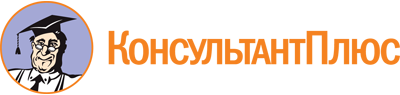 Приказ управления ветеринарии Правительства Саратовской области от 28.12.2023 N 294
"Об утверждении состава и положения об общественном совете при управлении ветеринарии Правительства Саратовской области"
(вместе с "Кодексом этики членов общественного совета при управлении ветеринарии Правительства Саратовской области")Документ предоставлен КонсультантПлюс

www.consultant.ru

Дата сохранения: 08.06.2024
 Ф.И.О.Должность, место работыСалаутин Владимир ВасильевичПрофессор кафедры "Морфология, патология животных и биология" Федерального бюджетного государственного образовательного учреждения "Саратовский государственный университет генетики, биотехнологии и инженерии имени Н.И. Вавилова"Пудовкин Николай АлександровичЗаведующий кафедрой "Морфология, патология животных и биология" Федерального бюджетного государственного образовательного учреждения "Саратовский государственный университет генетики, биотехнологии и инженерии имени Н.И. Вавилова"Савина Светлана ВалерьевнаЗаведующая испытательным центром ветеринарных препаратов Федерального бюджетного государственного образовательного учреждения "Саратовский государственный университет генетики, биотехнологии и инженерии имени Н.И. Вавилова"Агольцов Валерий АлександровичПрофессор кафедры "Болезни животных и ветеринарно-санитарная экспертиза" Федерального бюджетного государственного образовательного учреждения "Саратовский государственный университет генетики, биотехнологии и инженерии имени Н.И. Вавилова"Калюжный Иван ИсаевичПрофессор кафедры "Болезни животных и ветеринарно-санитарная экспертиза" Федерального бюджетного государственного образовательного учреждения "Саратовский государственный университет генетики, биотехнологии и инженерии имени Н.И. Вавилова"Лукьяненко Александр ВалерьевичДоцент кафедры "Морфологии, Патология животных и биология" Федерального бюджетного государственного образовательного учреждения "Саратовский государственный университет генетики, биотехнологии и инженерии имени Н.И. Вавилова"Строгов Владимир ВикторовичДоцент кафедры "Болезни животных и ветеринарно-санитарная экспертиза" Федерального бюджетного государственного образовательного учреждения "Саратовский государственный университет генетики, биотехнологии и инженерии имени Н.И. Вавилова"Козлов Сергей ВасильевичДоцент кафедры "Болезни животных и ветеринарно-санитарная экспертиза" Федерального бюджетного государственного образовательного учреждения "Саратовский государственный университет генетики, биотехнологии и инженерии имени Н.И. Вавилова"Даврешян Мураз КярамовичЧлен Общественной палаты Саратовской областиКачанов Александр ИвановичЧлен Общественной палаты Саратовской областиКараман Наталья ЛеонидовнаЧлен Общественной палаты Саратовской областиКосян Араик КарибовичЧлен Общественной палаты Саратовской областиНедоступов Денис АнатольевичИ.о. начальник областного государственного учреждения Энгельсская районная станция по борьбе с болезнями животныхМартемьянов Денис МихайловичНачальник областного государственного учреждения "Аткарская районная станция по борьбе с болезнями животных"Пивненко Виктор АлександровичНачальник областного государственного учреждения "Краснокутская районная станция по борьбе с болезнями животных"Сорокина Лидия ВалентиновнаНачальник областного государственного учреждения "Питерская станция по борьбе с болезнями животных"Торговкин Юрий МихайловичЗаместитель начальника областного государственного учреждения "Новобурасская районная станция по борьбе с болезнями животных"N п/пСведения о кандидатеГрафа для заполнения1.Фамилия, имя, отчество (при наличии)2.Должность3.Дата рождения4.Место жительства5.Контактный телефон6.E-mail7.Уровень образования, наименование учебного заведения8.Наличие ученого звания, ученой степени9.Трудовая деятельность за последние 5 лет10.Общественная деятельность11.Наличие (отсутствие) неснятой или непогашенной судимости12.Дополнительная информация